8Б классклассный руководитель — Бычкова Валентина ВладимировнаФИО ученикаСкриншот страницы достиженийСсылка на страницу достиженийБондаренко Кира Дмитриевна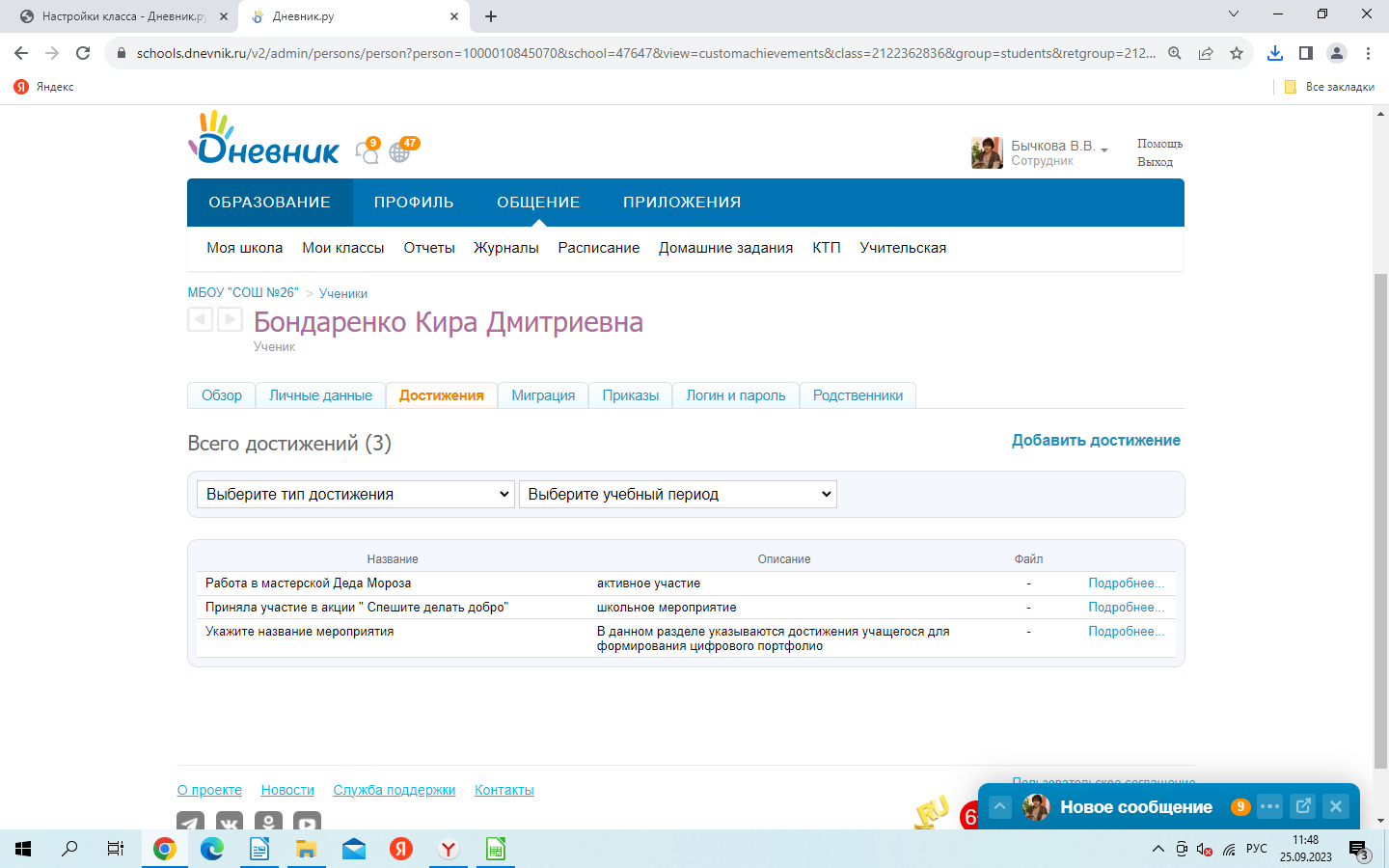 https://schools.dnevnik.ru/v2/admin/persons/person?person=1000010845070&school=47647&view=customachievements&class=2122362836&group=students&retgroup=2122362836232447480 Булгаков Дементий Владимирович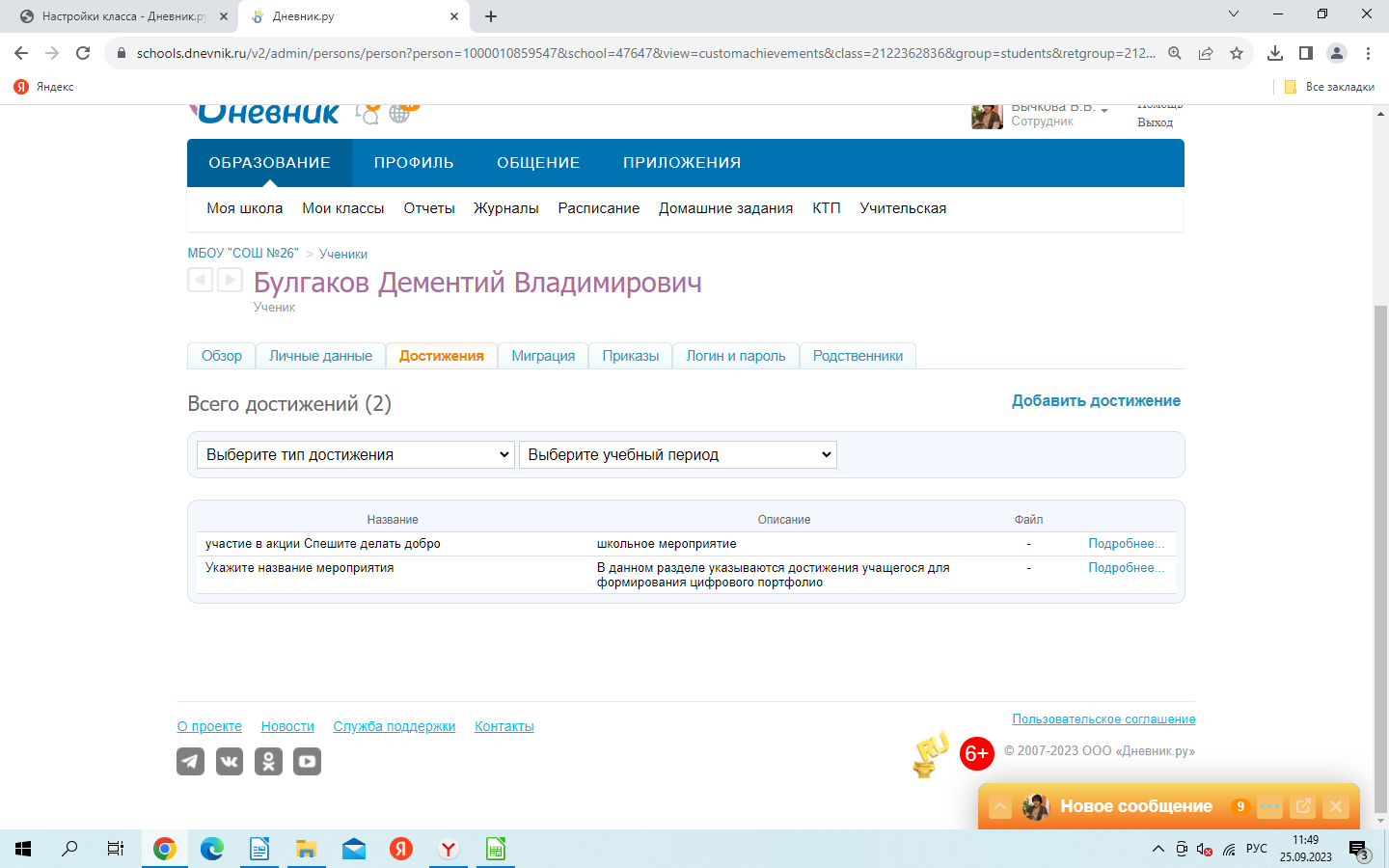 https://schools.dnevnik.ru/v2/admin/persons/person?person=1000010859547&school=47647&view=customachievements&class=2122362836&group=students&retgroup=2122362836232447480  Гильдебрант Алена Игоревна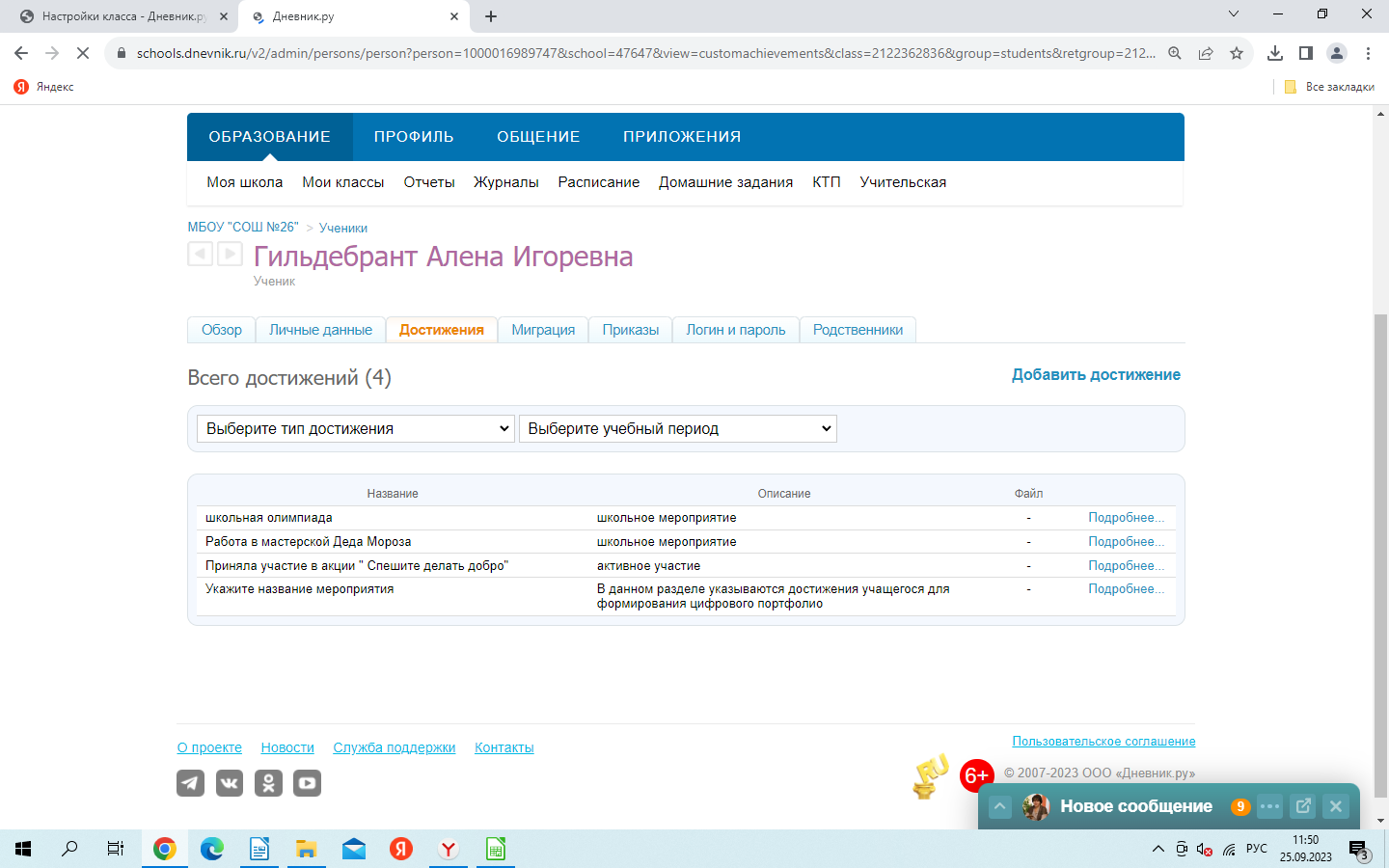 https://schools.dnevnik.ru/v2/admin/persons/person?person=1000016989747&school=47647&view=customachievements&class=2122362836&group=students&retgroup=2122362836232447480   Гладкая Софья Евгеньевна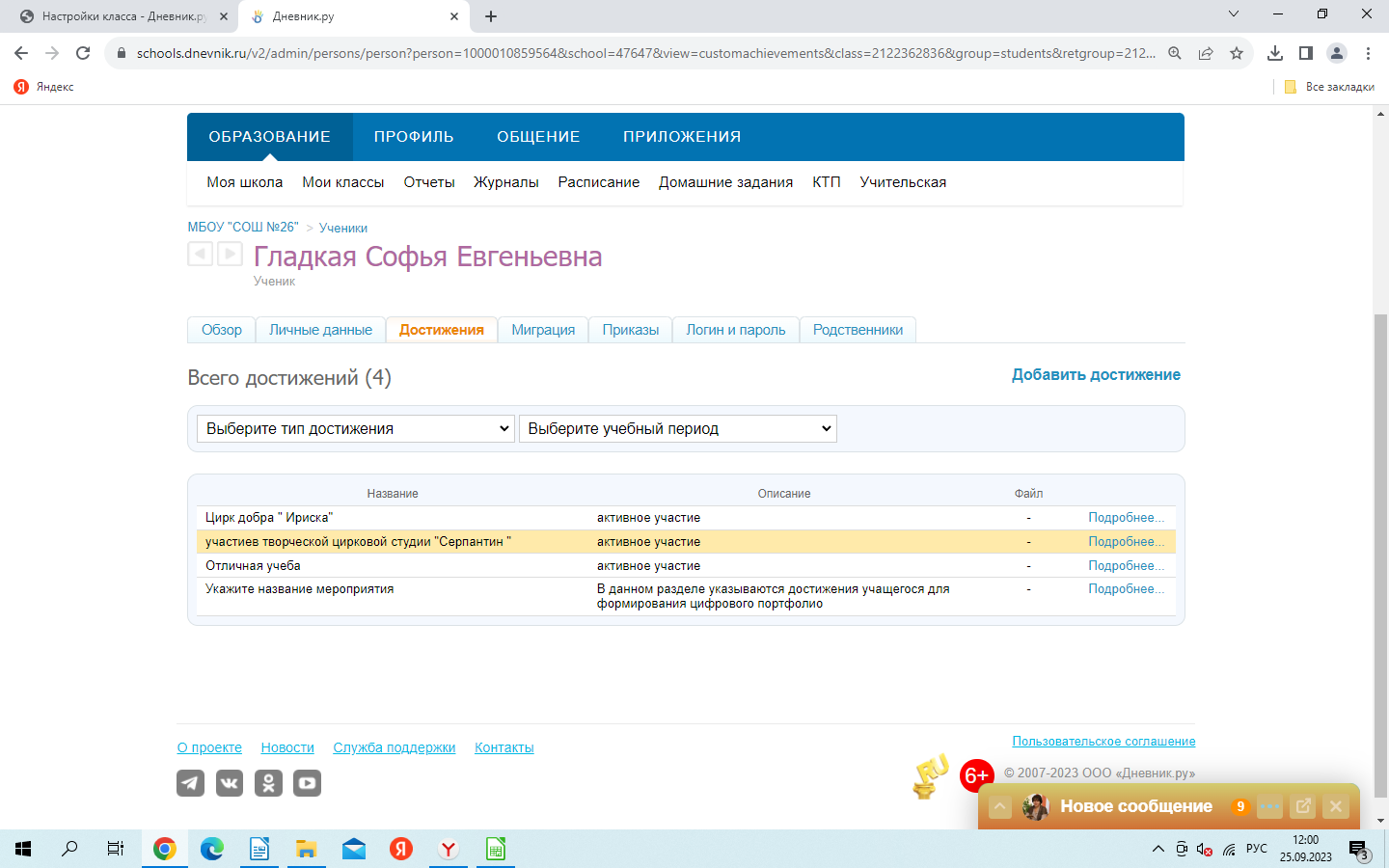 https://schools.dnevnik.ru/v2/admin/persons/person?person=1000010859564&school=47647&view=customachievements&class=2122362836&group=students&retgroup=2122362836232447480 Горбань Екатерина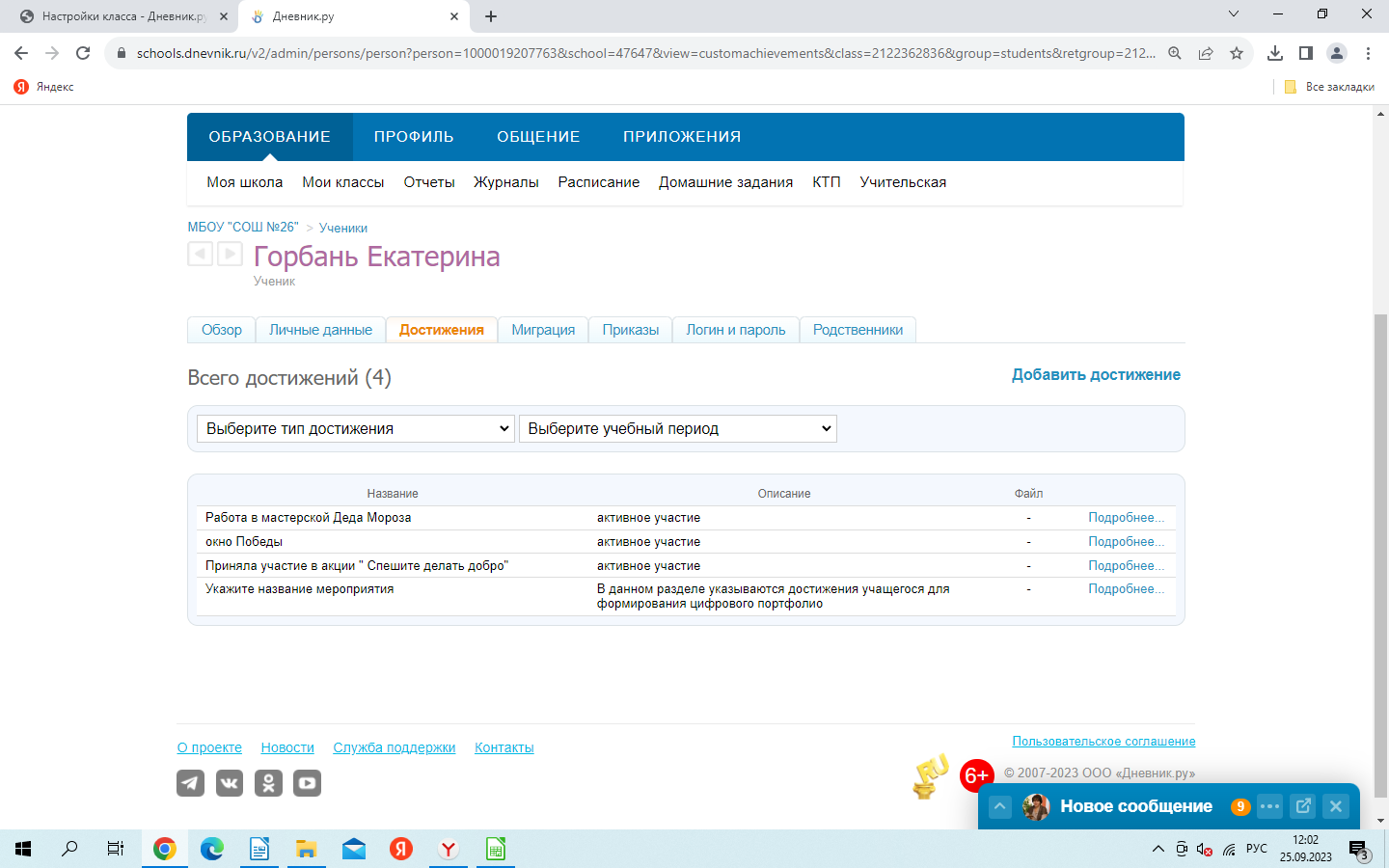 https://schools.dnevnik.ru/v2/admin/persons/person?person=1000019207763&school=47647&view=customachievements&class=2122362836&group=students&retgroup=2122362836232447480 Зыбайло Вероника Александровна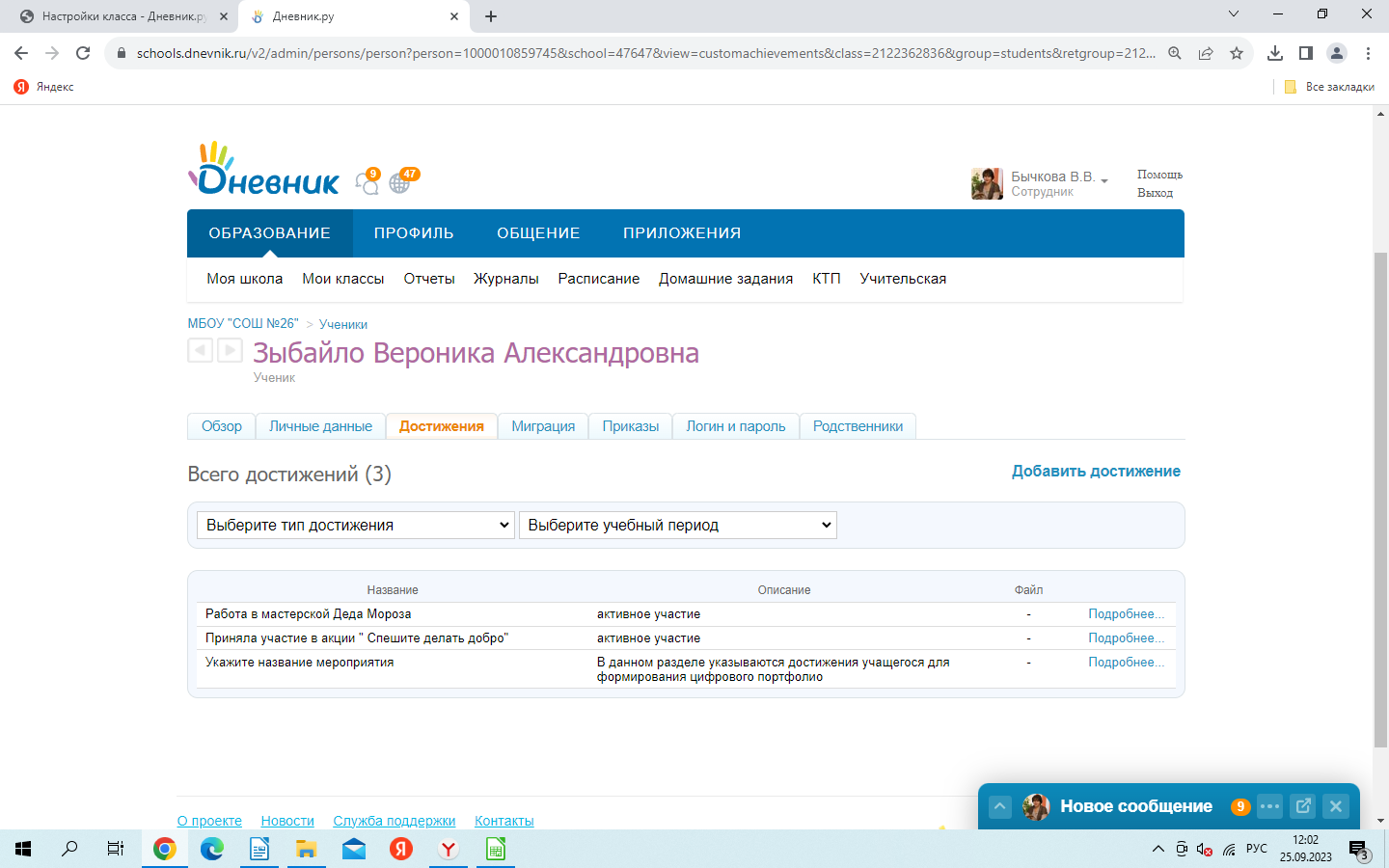 https://schools.dnevnik.ru/v2/admin/persons/person?person=1000010859745&school=47647&view=customachievements&class=2122362836&group=students&retgroup=2122362836232447480 Иванова Полина Юрьевна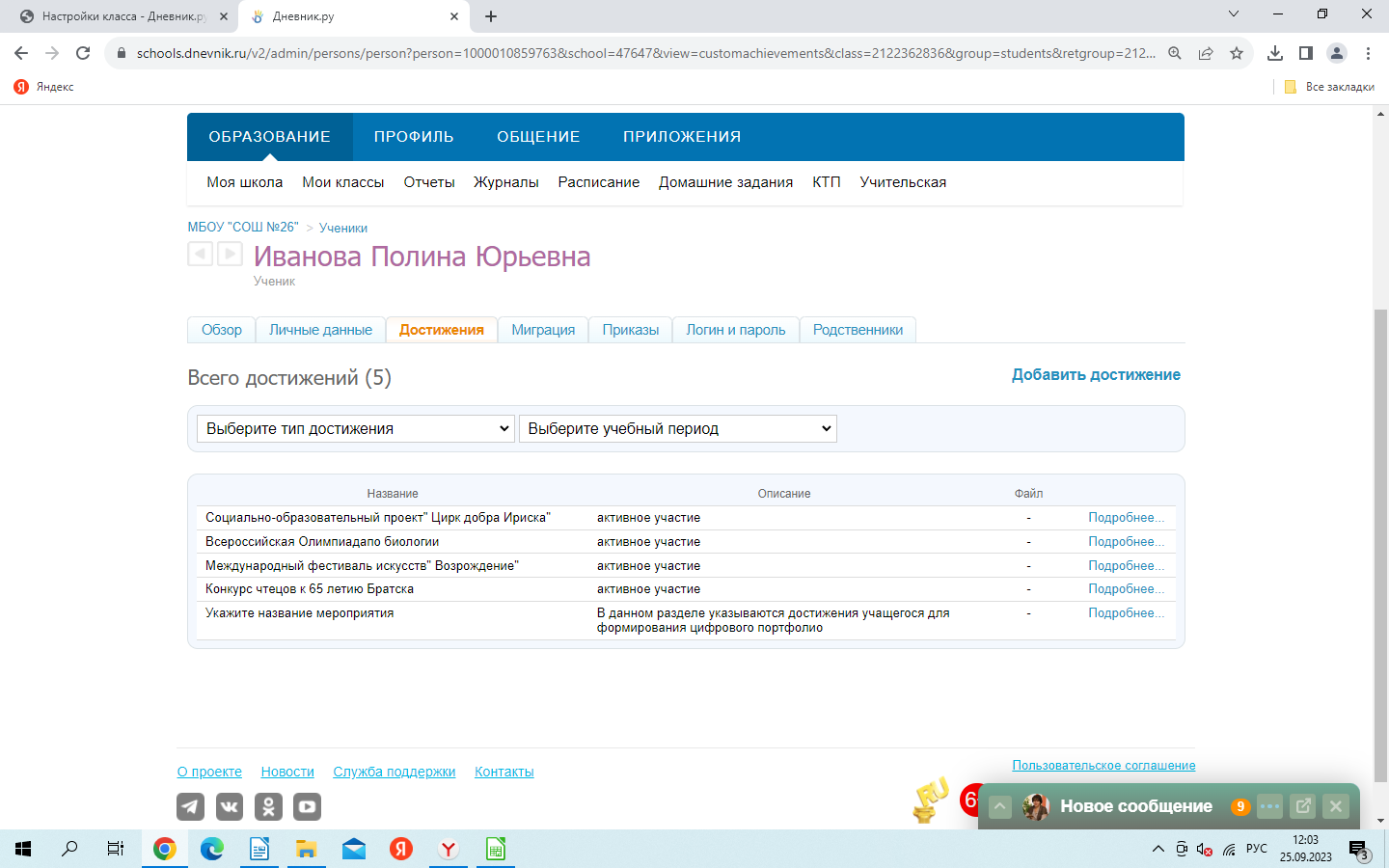 https://schools.dnevnik.ru/v2/admin/persons/person?person=1000010859763&school=47647&view=customachievements&class=2122362836&group=students&retgroup=2122362836232447480 Ишпахтин Виталий Александрович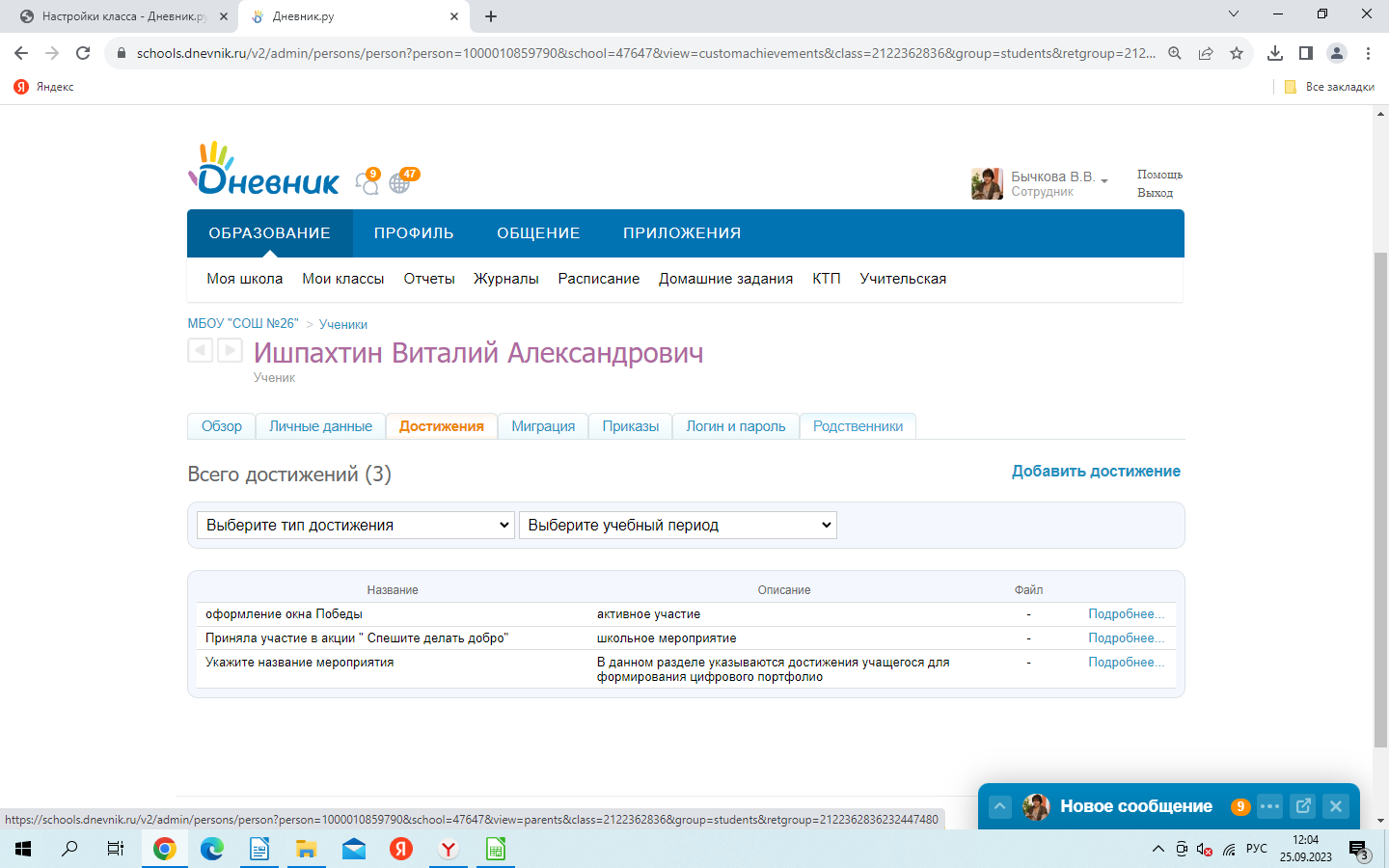 https://schools.dnevnik.ru/v2/admin/persons/person?person=1000010859790&school=47647&view=customachievements&class=2122362836&group=students&retgroup=2122362836232447480 Мамедова Гульнара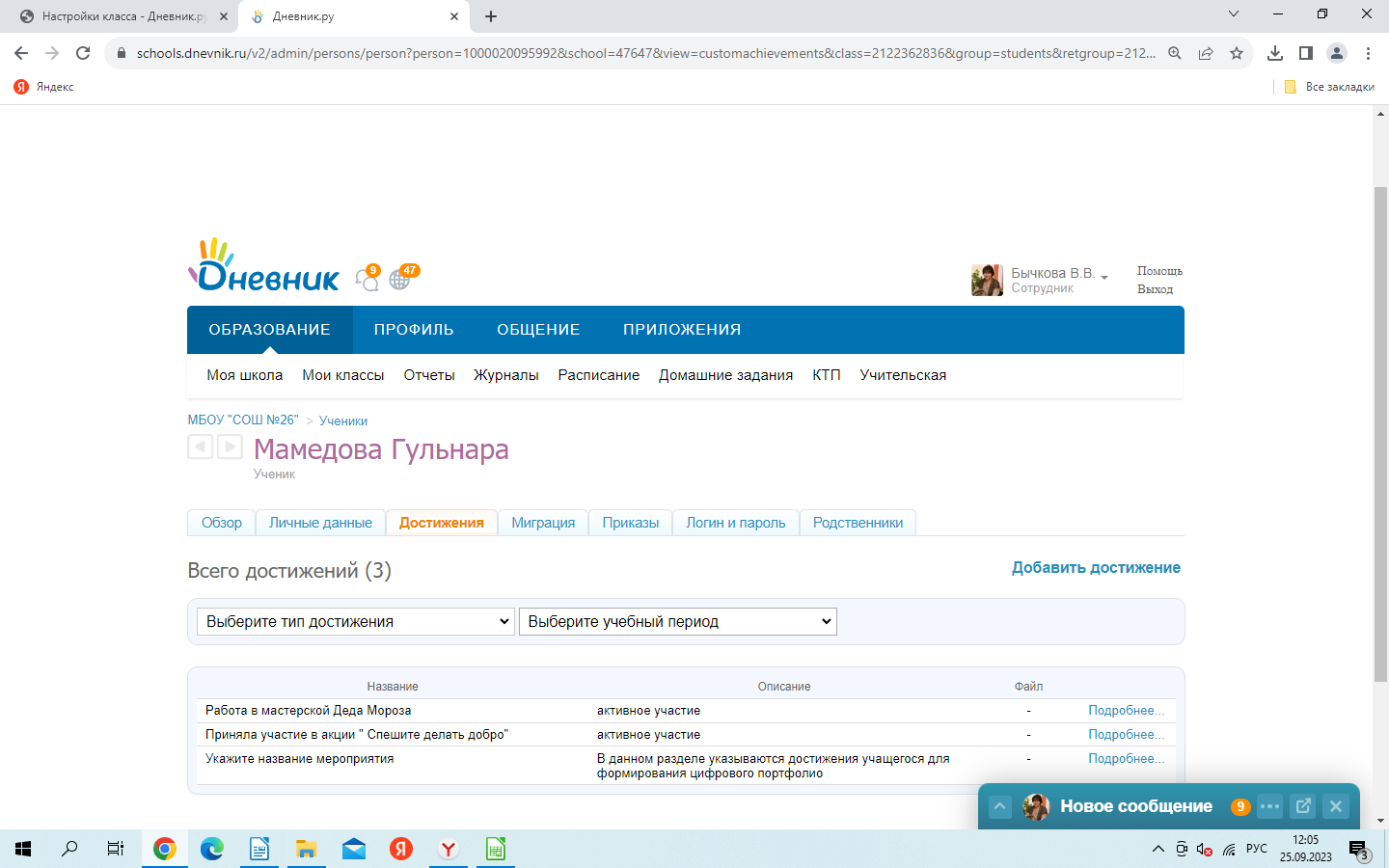 https://schools.dnevnik.ru/v2/admin/persons/person?person=1000020095992&school=47647&view=customachievements&class=2122362836&group=students&retgroup=2122362836232447480 Наумова Валерия Артемовна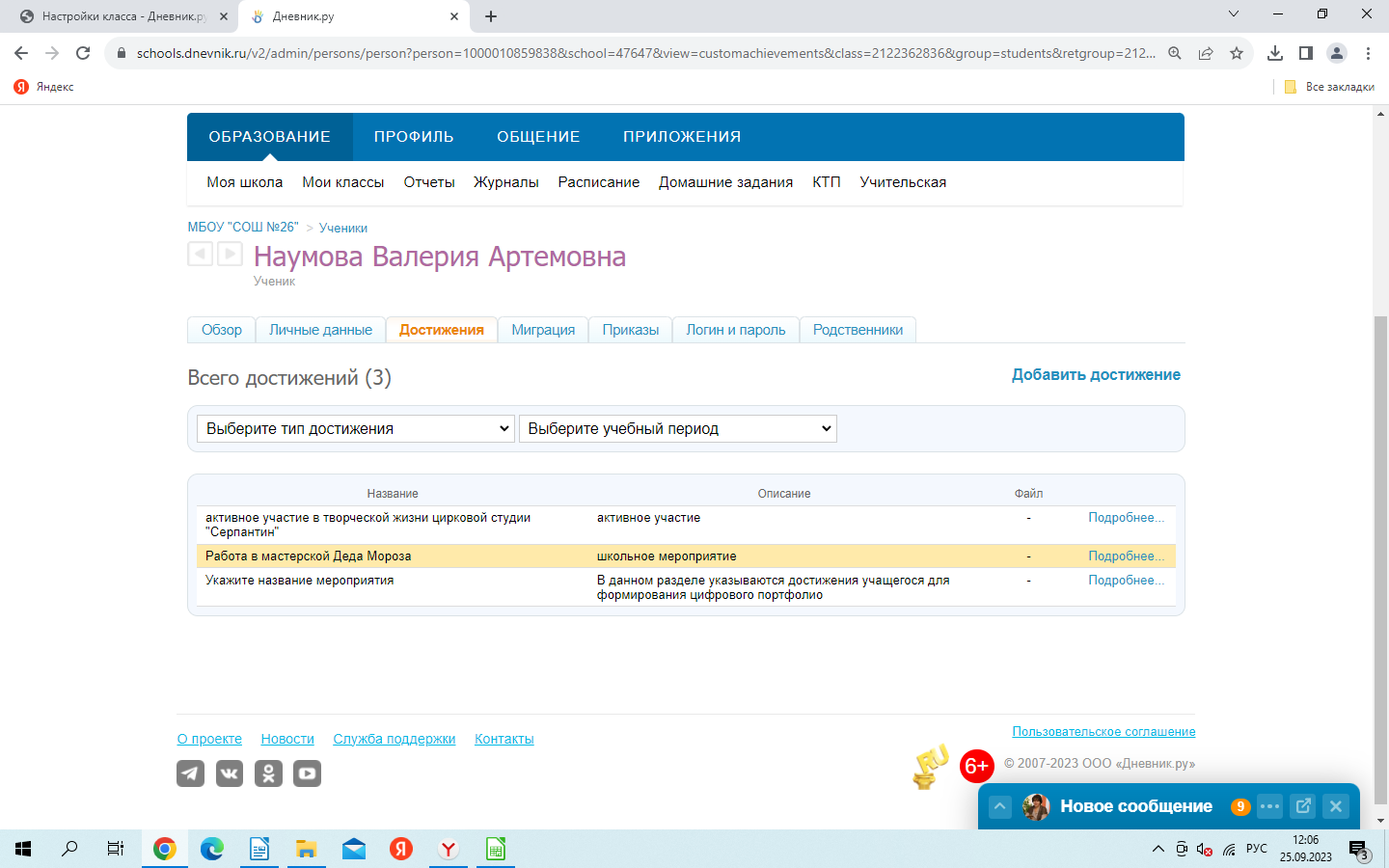 https://schools.dnevnik.ru/v2/admin/persons/person?person=1000010859838&school=47647&view=customachievements&class=2122362836&group=students&retgroup=2122362836232447480 Прокопьев Ярослав Алексеевич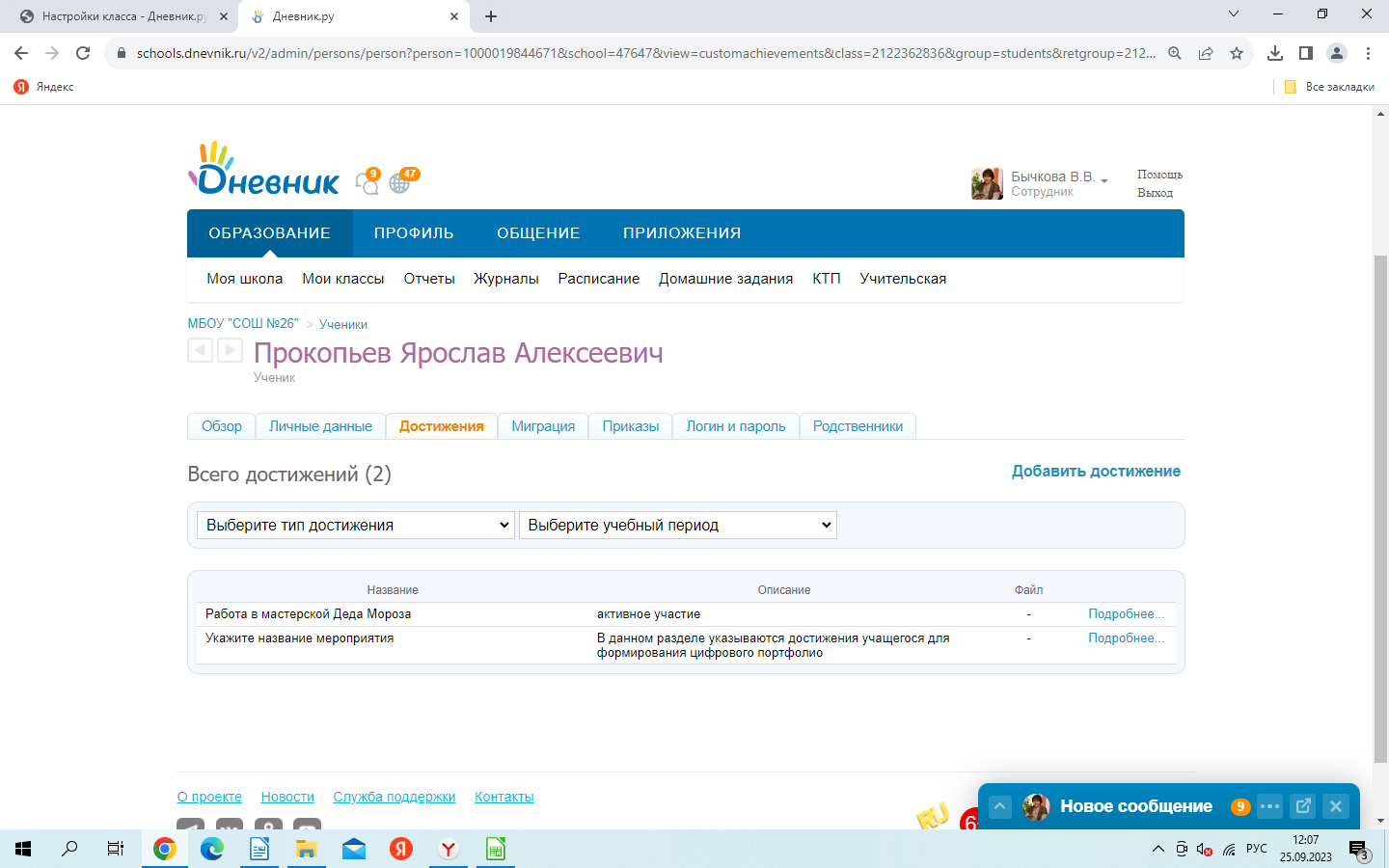 https://schools.dnevnik.ru/v2/admin/persons/person?person=1000019844671&school=47647&view=customachievements&class=2122362836&group=students&retgroup=2122362836232447480 Сакула Максим Антонович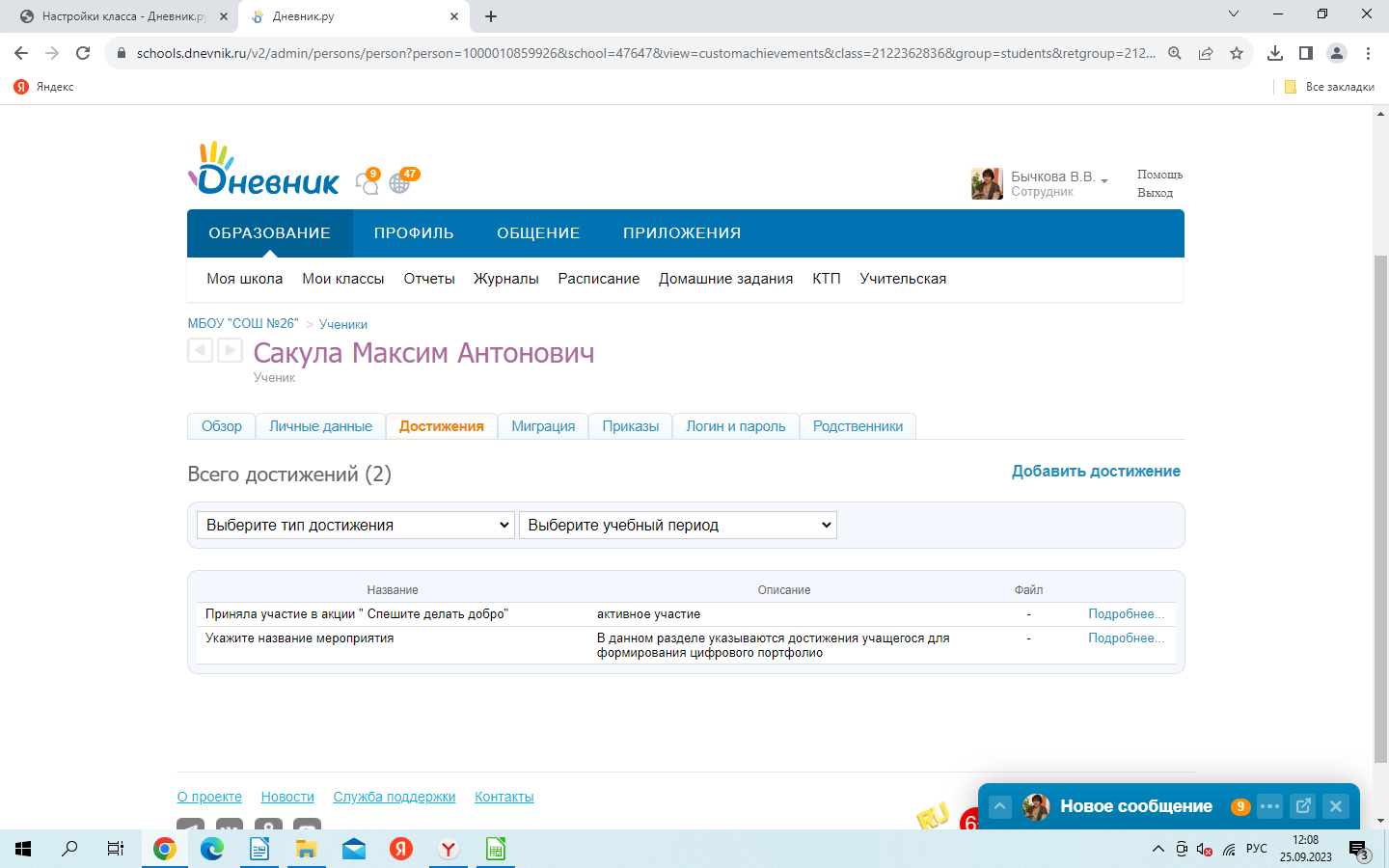 https://schools.dnevnik.ru/v2/admin/persons/person?person=1000010859926&school=47647&view=customachievements&class=2122362836&group=students&retgroup=2122362836232447480 Таболич Мирослава Владимировна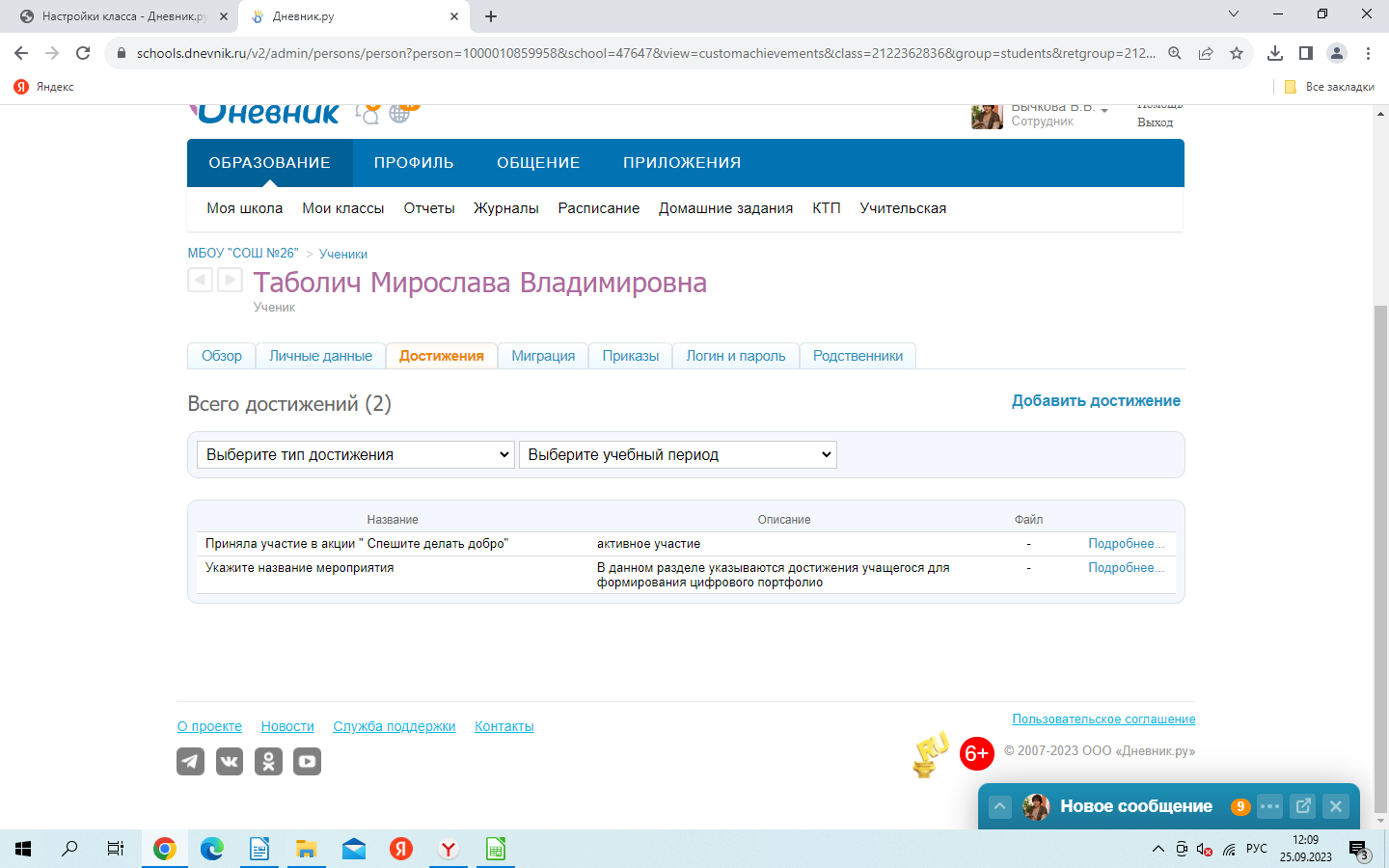 https://schools.dnevnik.ru/v2/admin/persons/person?person=1000010859958&school=47647&view=customachievements&class=2122362836&group=students&retgroup=2122362836232447480 Терпугов Евгений Романович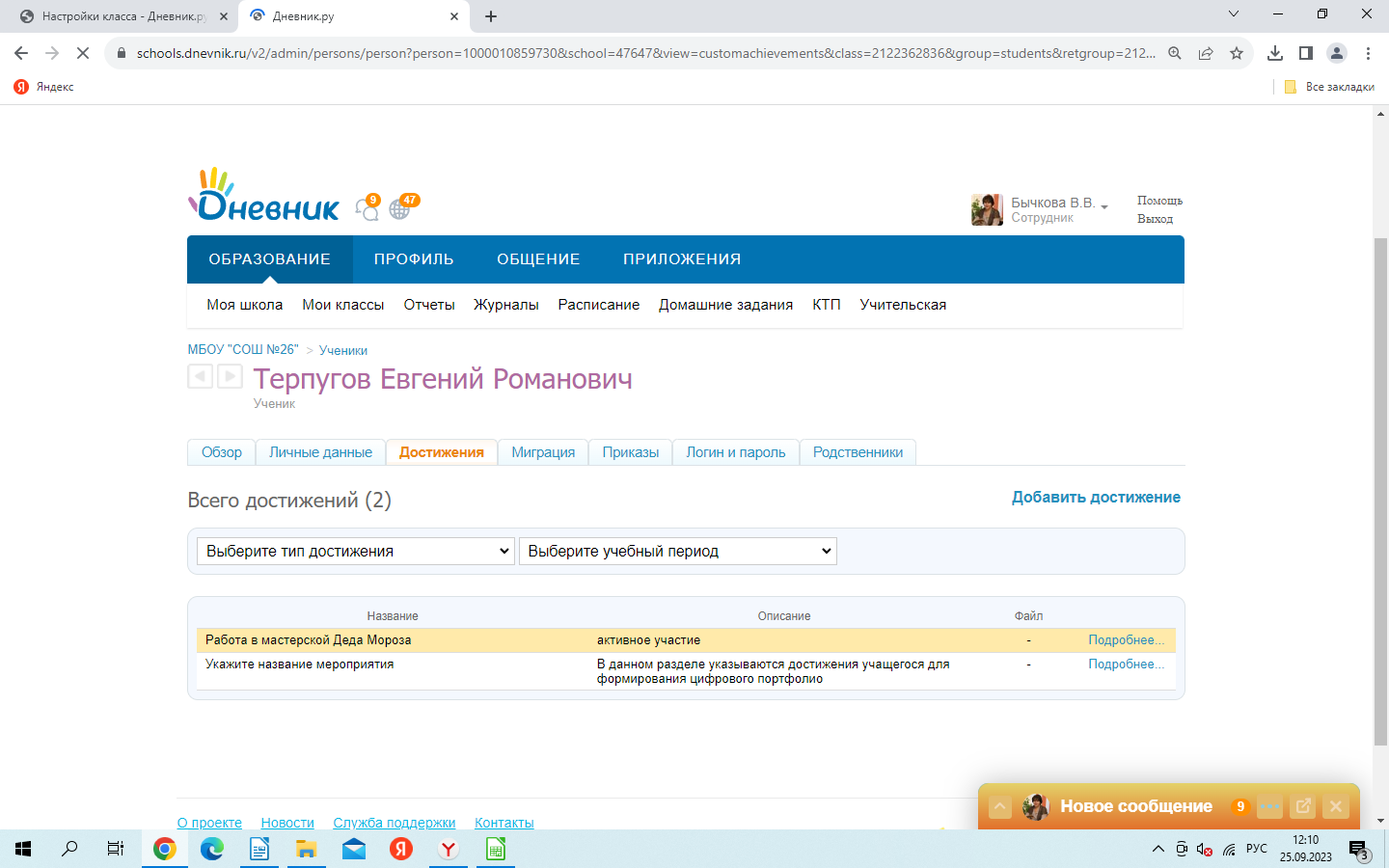 https://schools.dnevnik.ru/v2/admin/persons/person?person=1000010859730&school=47647&view=customachievements&class=2122362836&group=students&retgroup=2122362836232447480 Трошкина Алиса Николаевна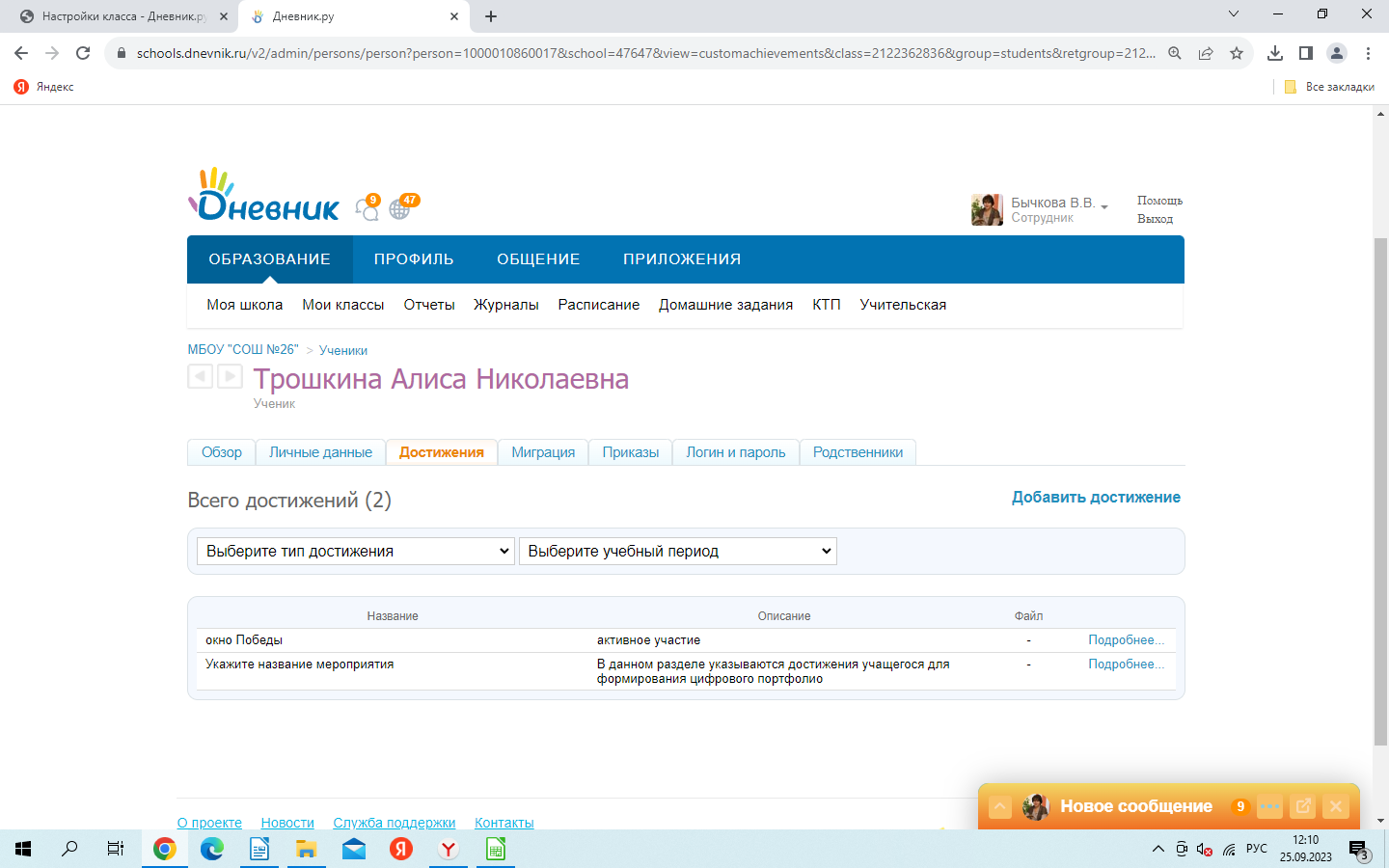 https://schools.dnevnik.ru/v2/admin/persons/person?person=1000010860017&school=47647&view=customachievements&class=2122362836&group=students&retgroup=2122362836232447480 Чупраков Владимир Николаевич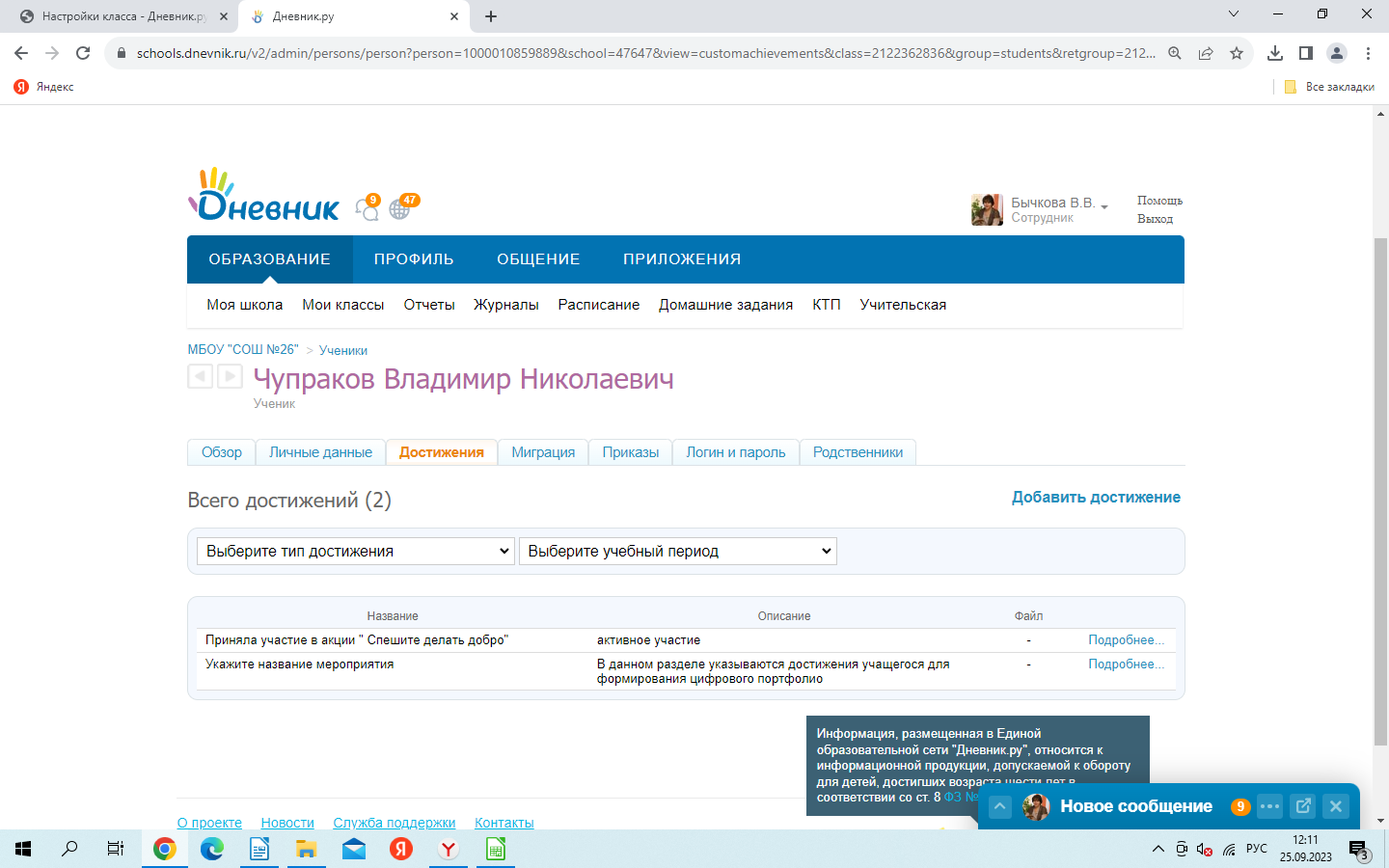 chools.dnevnik.ru/v2/admin/persons/person?person=1000010859889&school=47647&view=customachievements&class=2122362836&group=students&retgroup=21223628362324474Шавкунов Михаил Романович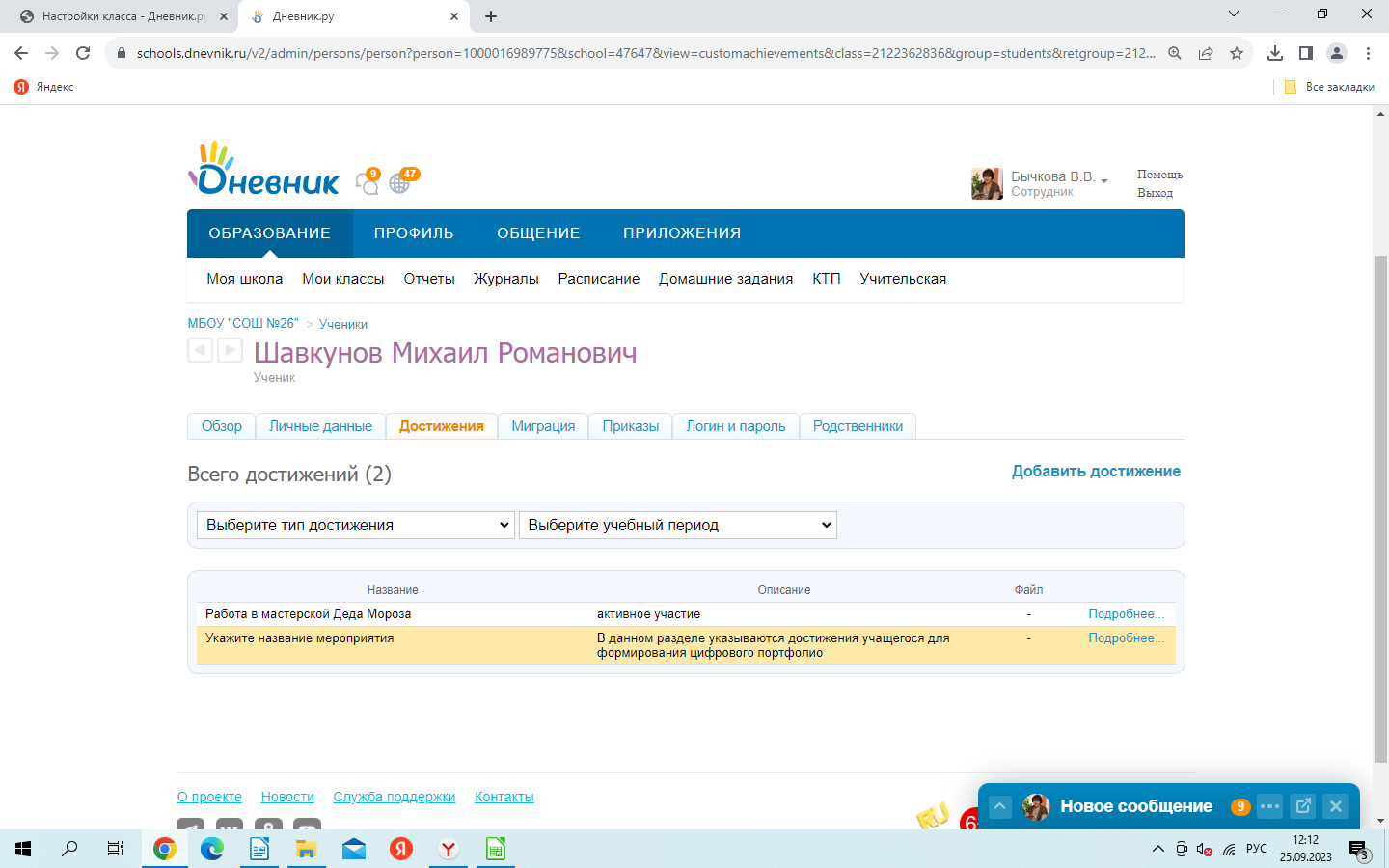 https://schools.dnevnik.ru/v2/admin/persons/person?person=1000016989775&school=47647&view=customachievements&class=2122362836&group=students&retgroup=2122362836232447480 